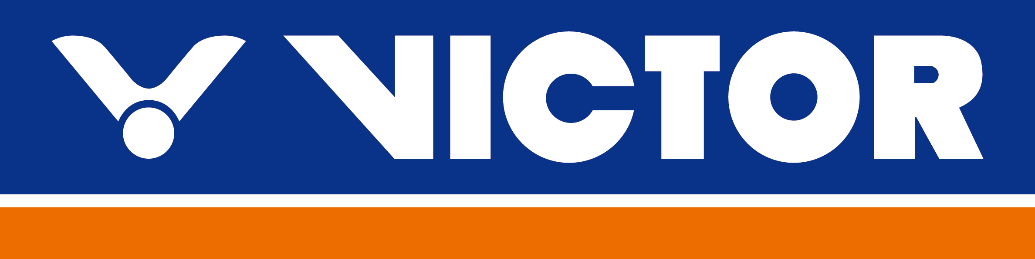 VICTOR North Harbour International 2022Auckland, New Zealand20-23 OctoberPRACTICE REQUEST FORM
Notes: There are five (5) main competition courts and five (5) warm up and practice courts.Based on information provided above by all participants, the event organiser will arrange fair practice session times on the main competition and practice courts as requested.Please return this form by 5 October 2022 to:Event Director
Email:  lisa@bnh.org.nz			Telephone: +64 21477 794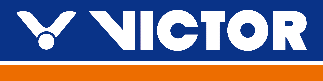 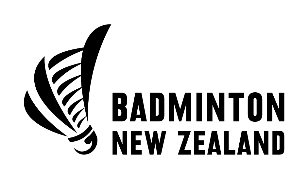 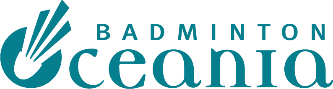 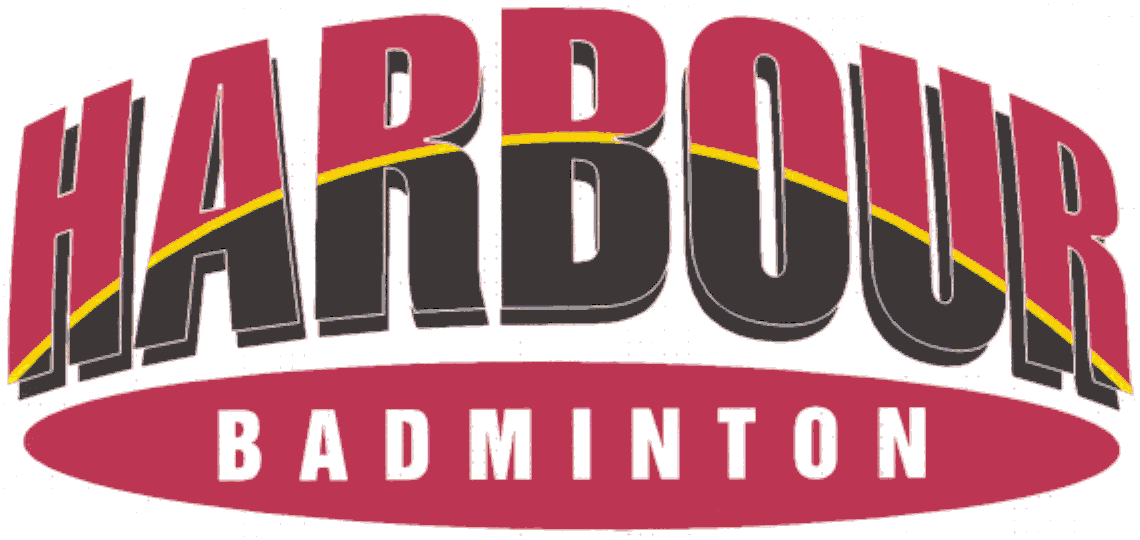 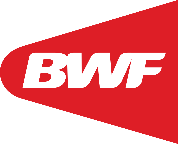 MEMBER ASSOCIATION Country:CONTACT            NAME                        in full:CONTACT                  phone number:CONTACT             email address:DATENUMBER OF PLAYERSSTART TIME FINISH TIME17 October                   09:00-19:0018 October09:00-19:0019 October                         09:00-14:00 